TITLE 5. TRUSTEES OF THE CALIFORNIA STATE UNIVERSITYNOTICE IS HEREBY GIVEN that the Board of Trustees of the California State University proposes to amend Section 40051 of Article 1, Subchapter 2, Chapter 1, Division 5 of Title 5 of the California Code of Regulations.A public hearing concerning the proposed change will be held in-person in the Glenn S. Dumke Auditorium at 401 Golden Shore, Long Beach, California 90802-4210 and virtually, for which the meeting will be live streamed through the calstate.edu website, commencing at 9:00 a.m. on January 24, 2022, or as soon thereafter as the business of the Board will permit. Any person interested may present statements orally or in writing relevant to the proposed action at that hearing. Written comments must be received by close of business on January 24, 2022, addressed to Alison Wrynn, Associate Vice Chancellor, Academic Programs, Innovations and Faculty Development, Office of the Chancellor, 401 Golden Shore, Long Beach, California 90802-4210.INFORMATIVE DIGESTResponding to Education Code sections 66600, 89030, 89034 and 89035 this item proposes amending Title 5 Section 40051. This amendment will modify the name of the Humboldt campus to California State Polytechnic University, Humboldt. The amendment will support a formal name change for the university which is currently called Humboldt State University. In addition, this amendment will change Section 40051 from referring to the Pomona campus as California Polytechnic State University, Pomona to its correct name of California State Polytechnic University, Pomona; this change is being made to correct and accurately reflect the full name of the Pomona campus. Finally, this amendment will also delete the term “home economics” from the list of applied fields; since the modern iteration of “home economics” is within STEM disciplines such as Food Science and Nutrition, the outdated term does not need to be named separately.COST TO STATE AND LOCAL AGENCIES AND SCHOOL DISTRICTSThe adoption of the proposed amendment will not impose a cost or savings on any state agency; will not impose a cost or savings on any local agency or school district that is required to be reimbursed under Section 17561 of the Government Code; will not result in any nondiscretionary cost or savings to local agencies; will not result in any cost or savings in federal funding to the state; and will not impose a mandate on local agencies or school districts.AUTHORITYSections 66600, 89030, 89034 and 89035, Education Code.REFERENCESection 90404, Education Code.CONTACTInquiries concerning the proposed change may be directed to Alison Wrynn, Associate Vice Chancellor, Academic Programs, Innovations and Faculty Development, Office of the Chancellor, California State University, 401 Golden Shore, Long Beach, California 90802-4210 (awrynn@calstate.edu). Copies of the text, the statement of reasons for and information supporting the proposed amendment, and all information upon which the proposal is based are available for viewing at https://www2.calstate.edu/csu-system/board-of-trustees/Pages/title-5-updates.aspx or upon request to Alison Wrynn, Associate Vice Chancellor, Academic Programs, Innovations and Faculty Development, Office of the Chancellor, 401 Golden Shore, Long Beach, California 90802-4210.Board of Trustees of the California State University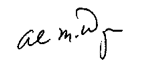 Dated: December 10, 2021				By: __________________________________Alison M. Wrynn